Special Tests of the KneeValgus Stress TestPerformed to evaluate an injury to the MCLHave the athlete lay supine (on their back) with their leg extendedHold their ankle with one hand and place your other hand on the lateral side of their knee, over the head of the fibula Apply a force inward in an attempt to open up the medial side of the kneePerform this maneuver with their leg fully extended and also at 30° of knee flexionAt 30° the MCL is isolatedA positive sign is excess laxity (movement) compared to the uninjured side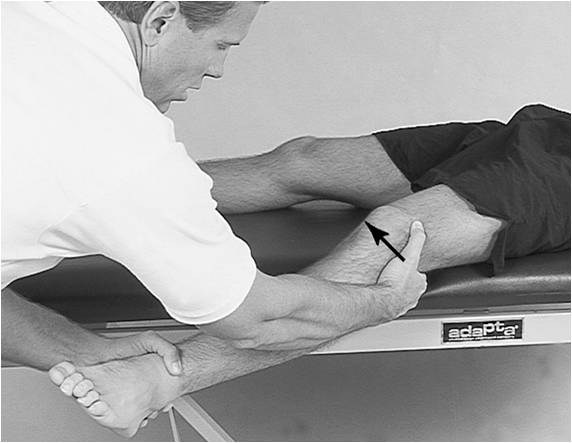 Varus Stress TestPerformed to evaluate an injury to the LCLHave the athlete lay supine (on their back) with their leg extendedHold their ankle with one hand and place your other hand on the medal side of their knee Apply a force outward in an attempt to open up the lateral side of the kneePerform this maneuver with their leg fully extended and also at 30° of knee flexionAt 30° the LCL is isolatedA positive sign is excess laxity (movement) compared to the uninjured side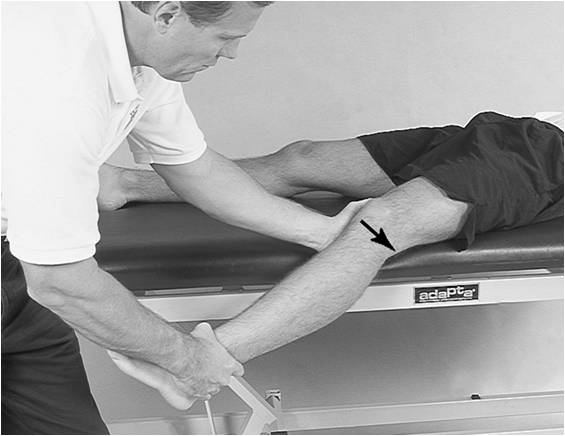 Anterior Drawer TestPerformed to evaluate an injury to the ACLHave the athlete lay supine on a table with their injured leg flexed to 90°Sit on their toes to stabilize their footPlace both hands around the upper portion of their tibia with your fingers behind their leg and your thumbs on the medial and lateral joint linesPull their tibia forward A positive sign is excess laxity (movement) compared to the uninjured side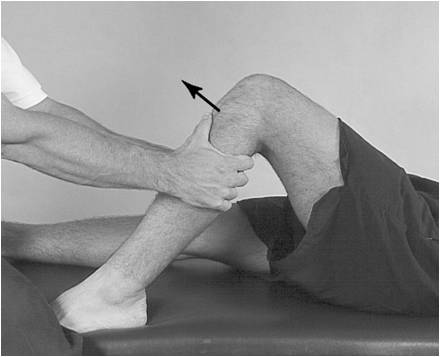 Lachman TestPerformed to evaluate an injury to the ACLHave the athlete lay supine on a tableUse one hand to stabilize the distal end of the thigh, and grasp the proximal end of the tibia with the otherPull the tibia anteriorlyA positive sign is excess laxity (movement) compared to the uninjured side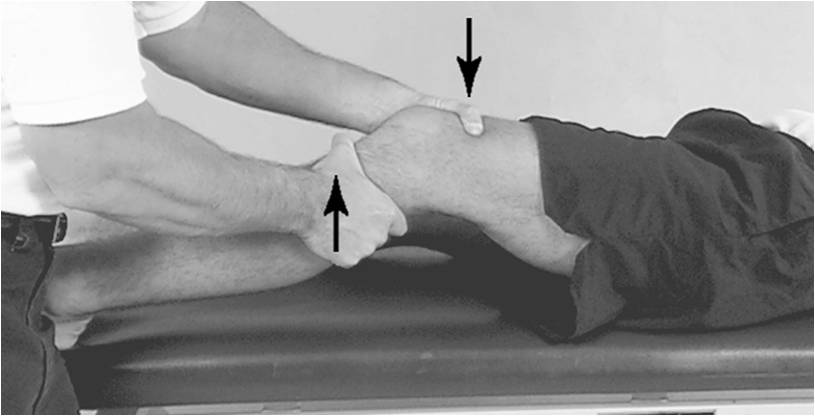 Posterior Drawer TestPerformed to evaluate an injury to the PCLHave the athlete lay supine on a table with their injured leg flexed to 90°Sit on their toes to stabilize their footPlace both hands around the upper portion of their tibia with your fingers behind their leg and your thumbs on the medial and lateral joint linesPush their tibia backward A positive sign is excess laxity (movement) compared to the uninjured sidePosterior Sag TestPerformed to evaluate an injury to the PCLHave the athlete lay supine on a tableFlex their hips and knees to 90°Observe the injured side laterallyA positive test would show the tibia on the injured side sagging compared to the uninjured side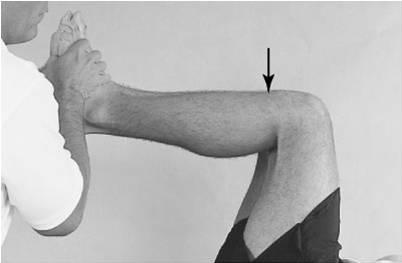 McMurray’s TestPerformed to determine a meniscus injuryHave the athlete lay supine on a table with their leg fully flexedPlace one hand on their foot and the other over the top of their kneeInternally rotate their foot and extend their leg at the same timeReposition their leg into flexionExternally rotate their foot and extend their leg at the same timeThe hand on their knee feels for a clicking responseMedial meniscus tears are felt when the lower leg is externally rotatedLateral meniscus tears are felt when the lower leg is internally rotated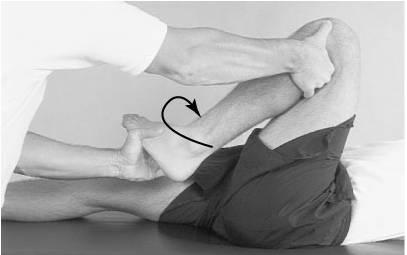 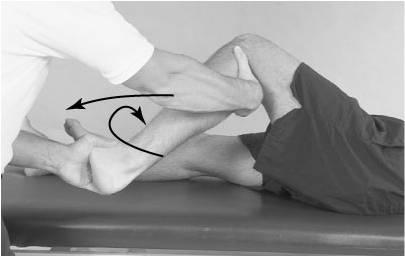 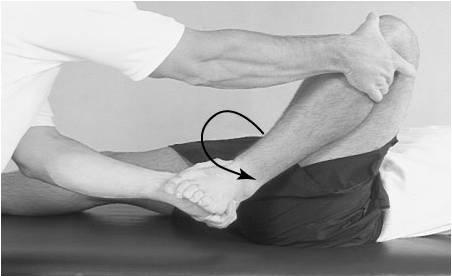 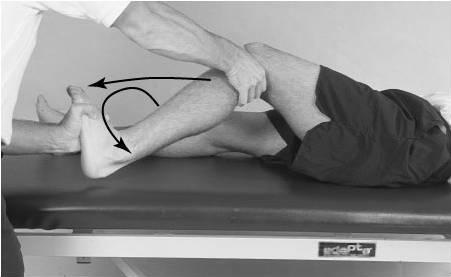 Apley Compression TestThis test is performed to detect a meniscus injuryHave the athlete lay prone on a table with their knee flexed to 90°Stabilize their thigh and apply a hard downward pressure to the legRotate their lower leg internally and externallyPain would denote an injury to a meniscusMedial meniscus tears present pain with external rotationLateral meniscus tears present pain with internal rotation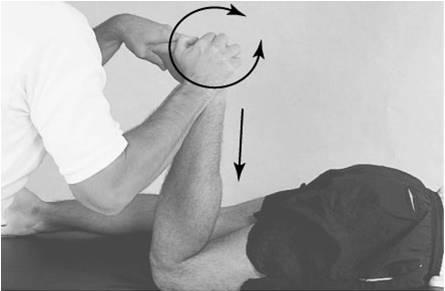 Apley Distraction TestThis test is performed to distinguish a collateral ligament injury from a meniscal injuryHave the athlete lay prone on a table with their knee flexed to 90°Stabilize their thigh and pull up on their lower legRotate their leg internally and externallyPain will indicate that the injury is to the ligamentsIf a meniscus is torn, no pain will be felt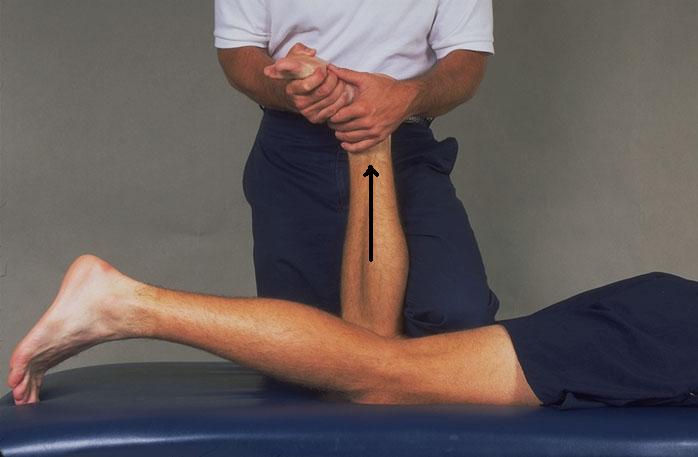 